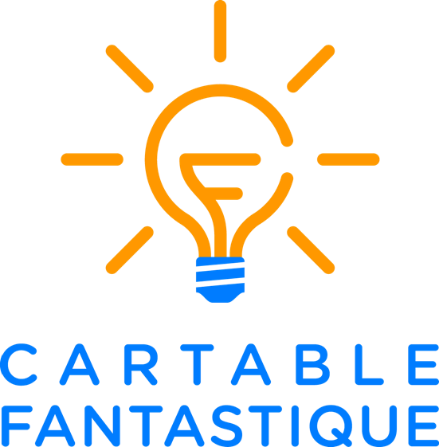 CYCLE 2 – LES NOMBRESComparer, ranger et ordonner 
jusqu’à 199Le cahier d’exercices pour la classeLes Fantastiques Exercices de Mathématiques              www.cartablefantastique.fr  1   Entoure le plus petit des deux nombres.113      118   149      145     167      177     191       181       2   Entoure le plus grand des deux nombres.197      194     122       126      153      163  178      188  3   Recopie et complète avec le signe < ou >.166 …… 162 184 …... 174 199 …… 179151 …... 157 160 …… 190 146 …... 126 139 …… 159 114 …… 118 150 …... 170 115 …… 135190 …... 110 148 ……188    4   Entoure les nombres : le plus petit en rouge et le plus grand en bleu.   177    197    167             151    156    153   142     149    145      153    123    163      179    171    170189    199    179       5   Entoure le plus petit des deux nombres.185      191   172      154     199      193     137       168       6   Entoure le plus grand des deux nombres.155      179     142       130      181      163  196      128  7   Complète avec le nombre avant et après :  …….  <  143  <  …….…….  <  185  <  …….…….  <  179  <  …….…….  <  110  <  …….…….  >  190  > …….…….  >  124  >  …….…….  >  161  >  …….…….  > 139   >  …….  8   Écris les nombres au bon endroit : 143  et  152     ……. < …….  176  et  191     ……. < …….  165  et  129    ……. <  …….  154  et  192     …….  >…….  195  et  137     …….  >  …….  140  et  180     …….  >  …….    9   Écris les nombres du plus petit au plus grand :112 – 143 – 140 – 137 – 109 – 121 – 139 189 – 180 – 165 – 171 – 179 – 168 – 162   10   Recopie ces nombres du plus grand au plus petit : 134 – 111 – 129 – 117 – 145 143 – 157 – 152 –  140 – 167   185 – 169 – 199 – 170 – 197  11   Entoure les nombres qui se trouvent entre : 164 et 171170 – 142 – 160 – 168 – 167 – 173 175 et 185 176 – 184 – 189 – 172 – 179 – 180 189 et 196 187 – 199 – 190 – 195 – 191 – 188   12   Écris un nombre qui convient : 147  <   …….  <  151195  <   …….  <   199178  <   …….  <   184163  <   …….  <   167119  <  …….  <  126108  >  …….  >  114184  >  …….  > 190152  >  …….  >  158169  >  …….  >  175133  >  …….  >  141  13   Vrai ou faux ? Souligne la bonne réponse. 100 + 45 > 155     vrai – faux   100 + 70 < 171    vrai – faux      100 + 98 > 199     vrai – faux      100 + 62 > 160    vrai – faux      100 + 81 < 178    vrai – faux        14    Résoudre des problèmes.Lisa a 142 cartes et Victor en a 167. Qui a le plus de cartes ?  ……  >  ……              C’est ……………….. qui a le plus de cartes. Camille a 198 pommes et Léo en a 194. Qui a le moins de pommes ?   ……  <  ……              C’est ……………….. qui a le moins de pommes.    15   Qui a le plus de sucre ? Colorie la bonne réponse. La confiture de fraises a 134 grammes de sucre, la confiture d’abricots a 113 grammes de sucre.    la confiture de fraises    la confiture d’abricots. La confiture de poires a 148 grammes de sucre, la confiture de groseilles a 182 grammes de sucre.    la confiture de poires    la confiture de groseilles.   16   Qui a le moins de sucre ? Colorie la bonne réponse. La confiture de poires a 148 grammes de sucre, la confiture de fraises a 134 grammes de sucre.    la confiture de poires    la confiture de fraises. La confiture de groseilles a 182 grammes de sucre, la confiture de d’abricots a 113 grammes de sucre.    la confiture de groseilles    la confiture d’abricots.   17   Complète avec le signe = (égal) ou le signe ≠ (différent).1c 5d 8u …… 158 1c 9u …... 129 1c 7d …… 1c 4d 1c 19u …... 115 1c 6d 1u …… 16d 1u183 …... 1c 8d 3u 150 …… 1c 4d  179 …… 17d 9u   18   Vrai ou faux ? Écris la bonne réponse.  (Rappelle-toi : le signe  ≠ signifie différent) 1c 7d 1u  ≠ 171  …………….1c 5u  = 115  …………….1c 62u = 1c 6d 2u  …………….1c 43u ≠  134  …………….1c 9d 7u = 19d 7u  …………….189 ≠ 1c 8d 9u  …………….117 ≠ 1c 7d  1u  …………….198 = 18d 9u  …………100130150160170190